Always wash your hands before and after experiments. Read all directions for an experiment carefully before beginning.  Follow all instructions EXACTLY as written or explained by the teacher.  Never perform unauthorized activities.Never mix chemicals or other materials for the fun of it. Maintain a clean work area. When an experiment is completed, always clean up the work area and return equipment to its proper place. Never eat in the lab unless authorized to do so. Know the location of safety equipment in the lab and how to use it. Always wear safety goggles when working with chemicals, burners, or any substance or object that might injure eyes. Wear lab apron when working with chemicals, burners or other hazardous materials. Keep all lids closed when a chemical is not being used. Many chemicals and hazardous materials are poisonous.  Never touch, taste, or smell any chemical. If instructed to smell fumes in an experiment, gently wave a hand over the opening of the container and direct the fumes toward the nose.  Dispose of all chemicals and materials as instructed by the teacher. Take care not to spill any materials in the lab.  If a spill does occur, notify the teacher for clean-up instructions.  Be careful when working when working with acids and bases.  Always wear protective gloves when using strong acids or bases. Always pour acid into water when diluting the acid. NEVER pour water into acid.  Rinse any acids or bases off skin or clothing with water. Notify your teacher of any acid or base spill. Never reach across a flame. Keep all materials not used in lab away from flame.  Pull long hair and push up sleeves if necessary.  Always point a test tube or bottle being heated away from you and others. Never heat liquid in a closed container. Always use a clamp, tong, or heat-resistant mitts when handling hot containers. Use a wire screen to protect glassware while heating. Never heat liquid glassware that is not thoroughly dry.Never use broken or chipped glassware. If glassware breaks, notify the teacher. Notify the teacher immediately if you are cut in the lab. All sharp materials and broken glass are to be disposed of in the proper container. The gas jets, strikers, and Bunsen burners are to be used properly, as well as any material used to create a flame. Students are held accountable for their actions in the lab.  Breaking these rules could have serious consequences, including laboratory tickets, and/or loss of lab privileges.  Last name:	  ________________________________   First name:	  ________________________________Block: 	_________________________________Laboratory Contract AgreementI, __________________________ ______________ (student’s name) have read and agree to follow all of the safety rules set forth in this contract.  I realize that I must obey these rules to ensure my own safety, and that of my fellow students and instructors. I will cooperate to the fullest extent with my instructor and fellow students to maintain a safe lab environment. I will also closely follow the oral and written instructions provided by the instructor. I am aware that any violation of thissafety contract that results in unsafe conduct in the laboratory or misbehavior on my part, may result in being removed  from the laboratory, detention, receiving a failing grade, and/or dismissal from the course.Student Signature:  _________________________________________________________Date:  		  _________________________________________________________Dear Parent or Guardian:We feel that you should be informed regarding the school’s effort to create and maintain a safe science classroom/laboratory environment. With the cooperation of the instructors, parents, and students, a safety instruction program can eliminate, prevent, and correct possible hazards. You should be aware of the safety instructions your son/daughter will receive before engaging in any laboratory work. Please read the list of safety rules on the back of this page. No student will be permitted to perform laboratory activities unless this contract is signed by both the student and parent/guardian and is on file with the teacher. Your signature on this contract indicates that you have read this Student Safety Contract, are aware of the measures taken to ensure the safetyof your son/daughter in the science laboratory, and will instruct your son/daughter to uphold his/her agreement to follow these rules and procedures in the laboratory.Parent/Guardian Signature:  _____________________________________________________Date:   			   _____________________________________________________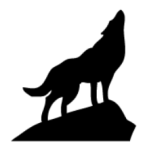 Los Alisos Middle SchoolScience, Technology and Math MagnetScience Lab Safety Rules